MATEMATICA  classe 3M a.s. 2020/21			Prof. ROSSINI - ATTIVITA’ SVOLTA A.S. 2020/21Minima per raggiungere il livello per affrontare la classe successivaNome e cognome del docente Grazia RossiniDisciplina insegnata: Matematica e Complementi di matematicaLibro/i di testo in usoL.Sasso “Nuova matematica a colori”Vol.3 PetriniClasse e Sezione 3MIndirizzo di studio:  Biotecnologie SanitarieN. studenti 20.Descrizione di conoscenze e abilità, suddivise in unità di apprendimento o didattiche, evidenziando per ognuna quelle essenziali o minime [A] Utilizzare il linguaggio e i metodi propri della Matematica per organizzare e valutare adeguatamente informazioni qualitative e quantitative.[B] Utilizzare le strategie del pensiero razionale negli aspetti dialettici e algoritmici per affrontare situazioni problematiche, elaborando opportune soluzioni.[C] Utilizzare i concetti e i modelli delle scienze sperimentali per investigare fenomeni sociali e naturali e per interpretare dati.[D] Utilizzare gli strumenti informatici e correlare la conoscenza storica agli sviluppi delle scienze, delle tecnologie e delle tecniche negli specifici campi professionali di riferimento.Per sviluppare queste competenze, abbiamo sviluppato 5 moduli:Modulo1: Il piano cartesiano e la retta.Modulo 2: la parabolaModulo 3: la circonferenzaModulo 4: Disequazioni  Fratte di secondo grado o più; sistemi di disequazioni di secondo grado o più Modulo 5:funzioni , definizione e proprietàModulo 6 Complementi di MATEMATICAgrafici di funzioni esponenziali e logaritmiche, equazioni e disequazioni esponenziali, operazioni con i logaritmi. GoniometriaModulo 1. Il piano cartesiano e la retta.La retta e la sua equazione. Il coefficiente angolare, condizioni per determinare l’equazione di una retta. Rette parallele e perpendicolari. Problemi sulla retta. Competenze: A,B,CModulo 2. La parabola.La parabola come luogo geometrico. Equazione di una parabola con asse di simmetria parallelo all’asse  delle y. Come trovare l’equazione di una parabola. Posizioni reciproche tra retta e parabola. Condizione di tangenza. Competenze: A,B,CModulo 3. La circonferenza.La circonferenza come luogo geometrico. Equazione di una circonferenza. Come trovare l’equazione di una circonferenza. Posizioni reciproche tra retta e circonferenza. Condizione di tangenza. Competenze: A,B,C,DModulo 4. Risolvere con il metodo grafico le disequazioni di secondo grado, equazioni fratte e sistemi di disequazioni, disequazioni di grado superiore al secondo con scomposizione di polinomi in fattori. Competenze: A,B,CModulo 5.Interpretazione di grafici di funzioni. Competenze: A,B,CMateria: COMPLEMENTI DI MATEMATICA   Modulo 6 : funzioni esponenziali e logaritmicheConoscenze: conoscere il simbolismo matematico; conoscere i contenuti programmatici relativi all’anno scolastico frequentato dettagliati nella scansione delle unità didattiche qui sotto (sono sottolineati quelli essenziali per essere ammessi alla classe successiva).Abilità: essere in grado di operare con il simbolismo matematico; utilizzare le tecniche e strumenti di calcolo e gli strumenti informatici atti a supportare l’attività di studio; individuare le strategie appropriate per la soluzione di esercizi inerenti gli argomenti dettagliati nella scansione delle unità didattiche qui sotto (sono sottolineati quelli essenziali per essere ammessi alla classe successiva).Modulo 6. Funzioni esponenziali e logaritmiche. Definizione di funzione esponenziale. Risoluzione di equazioni e disequazioni esponenziali. Definizione di funzione logaritmica. Competenze A,B,D.Modulo 6 bis GoniometriaCirconferenza goniometrica, seno, coseno, tangente; angoli associati; grafici relativiOBIETTIVI MINIMIConoscenze: conoscere il simbolismo matematico; conoscere i contenuti programmatici relativi all’anno scolastico frequentato dettagliati nella scansione delle unità didattiche Abilità: essere in grado di operare con il simbolismo matematico; utilizzare le tecniche e strumenti di calcolo e gli strumenti informatici atti a supportare l’attività di studio; individuare le strategie appropriate per la soluzione di esercizi inerenti gli argomenti dettagliati nella scansione delle unità didattiche .Tutti gli alunni, come obiettivo minimo, oltre alle conoscenze dei contenuti programmatici, dovranno saper leggere un problema , anche non complesso, o situazione che richieda soluzione, e individuarne dati forniti e richiesta; dovranno poi saper argomentare le soluzioni proposte con ragionamenti supportati da riferimenti teorici e logici.Pisa li  08/06/2021la docente : Grazia Rossini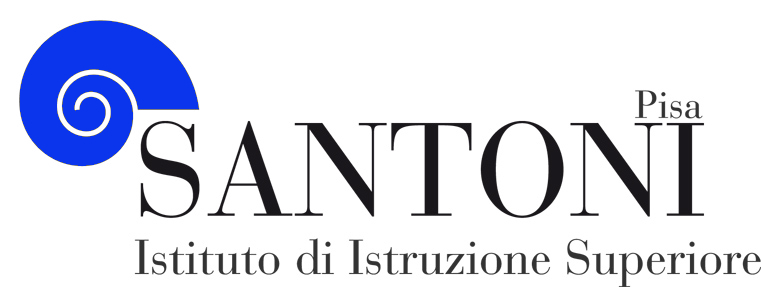 